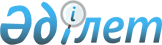 Бөкей ордасы аудандық мәслихатының "Бөкей ордасы ауданының 2010-2012 жылдарға араналған бюджеті туралы" 2009 жылғы 22 желтоқсандағы № 19-2 шешіміне өзгерістер мен толықтырулар енгізу туралы
					
			Күшін жойған
			
			
		
					Батыс Қазақстан облысы Бөкей ордасы аудандық мәслихатының 2010 жылғы 5 қарашадағы № 25-2 шешімі. Батыс Қазақстан облысы Бөкей ордасы ауданы әділет басқармасында 2010 жылғы 22 қарашада № 7-4-112 тіркелді. Күші жойылды - Батыс Қазақстан облысы Бөкей ордасы аудандық мәслихатының 2012 жылғы 23 қаңтардағы № 1-4 шешімімен.
      Ескерту. Күші жойылды - Батыс Қазақстан облысы Бөкей ордасы аудандық мәслихатының 2012.01.23 № 1-4 Шешімімен
      Қазақстан Республикасының 2008 жылғы 4 желтоқсандағы № 95-ІV Бюджет кодексіне, Қазақстан Республикасының 2001 жылғы 23 қаңтардағы № 148 "Қазақстан Республикасындағы жергілікті мемлекеттік басқару және өзін-өзі басқару туралы" Заңына және Батыс Қазақстан облыстық мәслихатының 2010 жылғы 27 қазандағы № 26-1 "Батыс Қазақстан облыстық мәслихатының 2009 жылғы 14 желтоқсандағы 16-1 "2010-2012 жылдарға арналған облыстық бюджет туралы" шешіміне өзгерістер мен толықтырулар енгізу туралы" (нормативтік құқықтық актілерді мемлекеттік тіркеу тізілімінде № 3054 тіркелген) шешіміне сәйкес аудандық мәслихаттың кезекті жиырма бесінші сессиясы ШЕШІМ ЕТЕДІ:
      1. Бөкей ордасы аудандық мәслихатының "Бөкей ордасы ауданының 2010-2012 жылдарға арналған аудандық бюджеті туралы" 2009 жылдың 22 желтоқсандағы № 19–2 шешіміне (Нормативтік құқықтық актілерді мемлекеттік тіркеу тізілімінде № 7-4-99 тіркелген, 2010 жылғы 26 қаңтар-1 ақпандағы, 2010 жылғы 2-8 ақпандағы, 2010 жылғы 9-15 ақпандағы, 2010 жылғы 16-22 ақпандағы "Орда жұлдызы" газетінің № 5, № 6, № 7, №  8-9 сандарында жарияланған) келесі өзгерістер мен толықтырулар енгізілсін:
      1) 1 тармақта:
      1) тармақшаның бірінші абзацындағы "1 785 817" деген сан "1 789 984" деген санмен ауыстырылсын;
      бесінші абзацтағы "1 627 330" деген сан "1 631 497" деген санмен ауыстырылсын;
      2) тармақшадағы "1 797 445" деген сан "1 801 612" деген санмен ауыстырылсын;
      2) 8 тармақта:
      8-тармақтың бірінші абзацындағы "563 440" деген сан "567 607" деген санмен ауыстырылсын;
      отыз бірінші абзацтағы "23 007" деген сан "26 174" деген санмен ауыстырылсын;
      мынадай мазмұндағы отыз екінші абзацпен толықтырылсын:
      "Мектептерді дезинфекциялауға – 1 000 мың теңге.";
      3) аталып отырған шешімнің 1-қосымшасы осы шешімнің 1-қосымшасына сәйкес жаңа редакцияда жазылсын.
      2. Осы шешім 2010 жылдың 1 қаңтарынан қолданысқа енгізіледі. 2010 жылға арналған Бөкей ордасы ауданының бюджеті
					© 2012. Қазақстан Республикасы Әділет министрлігінің «Қазақстан Республикасының Заңнама және құқықтық ақпарат институты» ШЖҚ РМК
				
      Сессия төрағасы

С. Таңатов

      Мәслихат хатшысы

Г. Бисекенова
Бөкей ордасы аудандық мәслихаттың
2010 жылғы 5 қарашадағы
№ 25-2 шешіміне 1 қосымша
Санаты
Санаты
Санаты
Санаты
Санаты
Сомасы
Сыныбы
Сыныбы
Сыныбы
Сыныбы
Сомасы
Iшкi сыныбы
Iшкi сыныбы
Iшкi сыныбы
Сомасы
Ерекшелігі
Ерекшелігі
Сомасы
Атауы
Сомасы
І. Кірістер
 1 789 984
І. Кірістер
145 134
1
0
0
0
Салықтық түсімдер
142 724
1
1
0
0
Табыс салығы
60 207
1
1
2
1
Төлем көзінен ұсталатын жеке табыс салығы
53 757
1
1
2
2
Кәсіпкерлік қызметпен айналысатын жеке тұлғалардан алынатын жеке табыс салығы
6 300
1
1
2
3
Қызметін біржолғы талон бойынша жүзеге асыратын жеке тұлғалардан алынатын жеке табыс салығы
150
1
3
1
0
Әлеуметтік салық
58 345
1
4
0
0
Меншікке салынатын салықтар
16 458
1
4
1
1
Заңды тұлғалардың және жеке кәсіпкерлердің мүлкіне салынатын салық 
15 808
1
4
1
2
Жеке тұлғалардың мүлкіне салынатын салық
650
1
4
3
0
Жер салығы
919
1
4
4
0
Көлік құралдарына салынатын салық
4 255
1
4
4
1
Заңды тұлғалардың көлік құралдарына салынатын салық 
421
1
4
4
2
Жеке тұлғалардың көлік құралдарына салынатын салық
3 834
1
4
5
0
Бірыңғай жер салығы
1 100
1
5
0
0
Тауарларға, жұмыстарға және қызметтерге салынатын ішкі салықтар
1 170
1
5
2
0
Акциздер
225
1
5
3
0
Табиғи және басқа ресурстары пайдаланғаны үшін түсетін түсімдер
535
1
5
3
4
Ормандағы пайдаланғаны үшін төлем
0
1
5
4
0
Кәсіпкерлік және кәсіби қызметті жүргізгені үшін алынатын алымдар 
410
1
8
0
0
Заңдық мәнді іс-әрекеттерді жасағаны және (немесе) құжаттар берген үшін оған уәкілеттігі бар мемлекеттік органдар немесе лауазымды адамдар алынатын міндетті төлемдер 
270
2
0
0
0
Салықтық емес түсімдер
2 320
2
1
5
4
Коммуналдық меншіктегі мүлікті жалдаудан түсетін кірістер
200
2
4
1
5
Жергілікті мемлекеттік органдар салатын әкімшілік айыппұлдар, өсімпұлдар, санкциялар
1 945
2
6
1
9
Жергілікті бюджеттен түсетін салықтық емес басқа да түсімдер
175
3
0
0
0
Негізгі капиталды сатудан түсетін түсімдер
90
3
3
0
0
Жерді және материалдық емес активтерді сату 
90
3
3
1
1
Жер участкелерін сатудан түсетін түсімдер
90
4
0
0
0
Трансферттер түсімі
1 631 497
4
2
2
0
Облыстық бюджеттен түсетін трансферттер
1 631 497
4
2
2
1
Ағымдағы нысаналы трансферттер
275 201
4
2
2
2
Нысаналы даму трансферттері
292 406
4
2
2
3
Субвенциялар
1 063 890
7
0
0
0
Қарыздар түсімі
13 353
7
1
0
0
Мемлекеттік ішкі қарыздар
13 353
7
1
2
0
Қарыз алу келісім-шарттары
13 353
7
1
2
3
Ауданның (облыстық маңызы бар қаланың) жергілікті атқарушы органы алатын қарыздар
13 353
Функционалдық топ
Функционалдық топ
Функционалдық топ
Функционалдық топ
Функционалдық топ
Функционалдық топ
Сомасы
Кіші функция
Кіші функция
Кіші функция
Кіші функция
Кіші функция
Сомасы
Бюджет бағдарлама әкімшісі
Бюджет бағдарлама әкімшісі
Бюджет бағдарлама әкімшісі
Бюджет бағдарлама әкімшісі
Сомасы
Бағдарлама
Бағдарлама
Бағдарлама
Сомасы
Кіші бағдарлама
Кіші бағдарлама
Сомасы
Атауы
Сомасы
ІІ. ШЫҒЫНДАР
 1 801 612
001
000
000
000
000
Жалпы сипаттағы мемлекеттік қызметтер 
119 448
001
000
000
000
Мемлекеттік басқарудың жалпы функцияларын орындайтын өкілді, атқарушы және басқа органдар
105 638
112
000
000
Аудан (облыстық маңызы бар қала) мәслихатының аппараты
9 442
001
000
Аудан (облыстық маңызы бар қала) мәслихатының қызметін қамтамасыз ету жөніндегі қызметтер
9 442
122
000
000
Аудан (облыстық маңызы бар қала) әкімінің аппараты
33 598
001
000
Аудан (облыстық маңызы бар қала) әкімінің қызметін қамтамасыз ету жөніндегі қызметтер
33 468
004
000
Мемлекеттік органдарды материалдық-техникалық жарақтандыру
130
123
000
000
Қаладағы аудан, аудандық маңызы бар қала, кент, ауыл (село), ауылдық (селолық) округ әкімінің аппараты
62 598
001
000
Қаладағы аудан, аудандық маңызы бар қаланың, кент, ауыл (село), ауылдық (селолық) округ әкімінің қызметін қамтамасыз ету жөніндегі қызметтер
59 957
023
000
Мемлекеттік органдарды материалдық-техникалық жарақтандыру
2 641
002
000
000
000
Қаржылық қызмет
9 085
452
000
000
Ауданның (облыстық маңызы бар қаланың) қаржы бөлімі
9 085
001
000
Аудандық бюджетті орындау және коммуналдық меншікті (областық манызы бар қала) саласындағы мемлекеттік саясатты іске асыру жөніндегі қызметтер
9 085
003
000
Салық салу мақсатында мүлікті бағалауды жүргізу
0
005
000
000
000
Жоспарлау және статистикалық қызмет
4 725
453
000
000
Ауданның (облыстық маңызы бар қаланың) экономика және бюджеттік жоспарлау бөлімі
4 725
001
000
Экономикалық саясатты, мемлекеттік жоспарлау жүйесін қалыптастыру және дамыту және ауданды (областық манызы бар қаланы) бақару саласындағы мемлекеттік саясатты іске асыру жөніндегі қызметтер
4 725
002
000
000
000
000
Қорғаныс
3 137
001
000
000
000
Әскери мұқтаждар
2 382
122
000
000
Аудан (облыстық маңызы бар қала) әкімінің аппараты
2 382
005
000
Жалпыға бірдей әскери міндетті атқару шеңберіндегі іс-шаралар
2 382
002
000
000
000
Төтенше жағдайлар жөнiндегi жұмыстарды ұйымдастыру
755
122
000
000
Аудан (облыстық маңызы бар қала) әкімінің аппараты
755
007
000
Аудандық (қалалық) ауқымдағы дала өрттерінің, сондай-ақ мемлекеттік өртке қарсы қызмет органдары құрылмаған елдi мекендерде өрттердің алдын алу және оларды сөндіру жөніндегі іс-шаралар
755
004
000
000
000
000
Білім беру
855 496
001
000
000
000
Мектептерге дейінгі тәрбие және оқыту
50 886
464
000
000
Ауданның (облыстық манызы бар қаланың) білім бөлімі
50 886
009
000
Мектепке дейінгі тәрбие ұйымдарынің қызметін қамтамасыз ету
50 886
002
000
000
000
Бастауыш, негізгі орта және жалпы орта білім беру
784 806
464
000
000
Ауданның (облыстық манызы бар қаланың) білім бөлімі
784 806
003
000
Жалпы білім беру
722 191
006
000
Балалар мен жеткіншектерге қосымша білім беру
62 615
009
000
000
000
Бiлiм беру саласындағы өзге де қызметтер
19 804
464
000
000
Ауданның (облыстық манызы бар қаланың) білім бөлімі
19 804
001
000
Жергіліктті деңгейде білім беру саласындағы мемлекеттік саясатты іске асыру жөніндегі қызметтер
7 924
005
000
Ауданның (областык маңызы бар қаланың) мемлекеттік білім беру мекемелер үшін оқулықтар мен оқу-әдiстемелiк кешендерді сатып алу және жеткізу
11 575
007
000
Аудандық (қалалалық) ауқымдағы мектеп олимпиадаларын және мектептен тыс іс-шараларды өткiзу
305
467
Ауданның (облыстық маңызы бар қаланың) құрылыс бөлімі
0
037
Білім беру объектілерін салу және реконструкциялау
0
011
Республикалық бюджеттен берілетін трансферттер есебiнен
0
005
000
000
000
000
Денсаулық сақтау
82
009
000
000
000
Денсаулық сақтау саласындағы өзге де қызметтер
82
123
000
000
Қаладағы аудан, аудандық маңызы бар қала, кент, ауыл (село), ауылдық (селолық) округ әкімінің аппараты
82
002
000
Ерекше жағдайларда сырқаты ауыр адамдарды дәрігерлік көмек көрсететін ең жақын денсаулық сақтау ұйымына жеткізуді ұйымдастыру
82
006
000
000
000
000
Әлеуметтік көмек және әлеуметтік қамсыздандыру
143 364
002
000
000
000
Әлеуметтік көмек
127 124
123
000
000
Қаладағы аудан, аудандық маңызы бар қала, кент, ауыл (село), ауылдық (селолық) округ әкімінің аппараты
7 736
003
000
Мұқтаж азаматтарға үйінде әлеуметтік көмек көрсету 
7 736
015
Жергілікті бюджет қаражаты есебінен
7 736
451
000
000
Ауданның (облыстық манызы бар қаланың) жұмыспен қамту және әлеуметтік бағдарламалар бөлімі
119 388
002
000
Еңбекпен қамту бағдарламасы
41 360
100
Қоғамдық жұмыстар
18 076
101
Жұмыссыздарды кәсіптік даярлау және қайта даярлау
2 074
102
Халықты жұмыспен қамту саласында азаматтарды әлеуметтік қорғау жөніндегі қосымша шаралар
2 610
103
Республикалық бюджеттен ағымдағы нысаналы трансферттер есебінен әлеуметтік жұмыс орындар және жастар тәжірибесі бағдарламасын кеңейту
18 600
005
000
Мемлекеттік атаулы әлеуметтік көмек
13 102
011
Республикалық бюджеттен берілетін трансферттер есебінен 
2 100
015
Жергілікті бюджет қаражаты есебінен
11 002
006
000
Түрғын үй көмегі
5 152
007
000
Жергілікті өкілетті органдардың шешімі бойынша мұқтаж азаматтардың жекелеген топтарына әлеуметтік көмек
19 159
010
000
Үйден тәрбиеленіп оқытылатын мүгедек балаларды материалдық қамтамасыз ету
725
014
000
Мұқтаж азаматтарға үйде әлеуметтік көмек көрсету
770
015
Жергілікті бюджет қаражаты есебінен
770
016
000
18 жасқа дейінгі балаларға мемлекеттік жәрдемақылар
32 836
011
Республикалық бюджеттен берілетін трансферттер есебінен 
7 000
015
Жергілікті бюджет қаражаты есебінен
25 836
017
000
Мүгедектерді оңалту жеке бағдарламасына сәйкес, мұқтаж мүгедектерді міндетті гигиеналық құралдармен қамтамасыз етуге, және ымдау тілі мамандарының, жеке көмекшілердің қызмет көрсету
1 522
06
2
451
019
Ұлы Отан соғысындағы Жеңістің 65 жылдығына орай Ұлы Отан соғысының қатысушылары мен мүгедектеріне Тәуелсіз Мемлекеттер Достастығы елдері бойынша, Қазақстан Республикасының аумағы бойынша жол жүруін, сондай-ақ оларға және олармен бірге жүретін адамдарға Мәскеу, Астана қалаларында мерекелік іс-шараларға қатысуы үшін тамақтануына, тұруына, жол жүруіне арналған шығыстарын төлеуді қамтамасыз ету
0
011
Республикалық бюджеттен берілетін трансферттер есебiнен
0
06
2
451
020
Ұлы Отан соғысындағы Жеңістің 65 жылдығына орай Ұлы Отан соғысының қатысушылары мен мүгедектеріне, сондай-ақ оларға теңестірілген, оның ішінде майдандағы армия құрамына кірмеген, 1941 жылғы 22 маусымнан бастап 1945 жылғы 3 қыркүйек аралығындағы кезеңде әскери бөлімшелерде, мекемелерде, әскери-оқу орындарында әскери қызметтен өткен, запасқа босатылған (отставка), "1941-1945 жж. Ұлы Отан соғысында Германияны жеңгенi үшiн" медалімен немесе "Жапонияны жеңгені үшін" медалімен марапатталған әскери қызметшілерге, Ұлы Отан соғысы жылдарында тылда кемінде алты ай жұмыс істеген (қызметте болған) адамдарға біржолғы материалдық көмек төлеу
4 762
011
Республикалық бюджеттен берілетін трансферттер есебiнен
4 762
009
000
000
000
Әлеуметтік көмек және әлеуметтік қамтамасыз ету салаларындағы өзге де қызметтер 
16 240
451
000
000
Ауданның (облыстық манызы бар қаланың) жұмыспен қамту және әлеуметтік бағдарламалар бөлімі
16 240
001
000
Жергілікті деңгейде облыстың жұмыспен қамтуды қамтамасыз ету және үшін әлеуметтік бағдарламаларды іске асыру саласындағы мемлекеттік саясатты іске асыру жөніндегі қызметтер 
12 503
022
000
Мемлекеттік органдарды материалдық-техникалық жарақтандыру
2 535
011
000
Жәрдемақыларды және басқа да әлеуметтік төлемдерді есептеу, төлеу мен жеткізу бойынша қызметтерге ақы төлеу
1 202
007
000
000
000
000
Тұрғын үй-коммуналдық шаруашылық
77 611
001
000
000
000
Тұрғын үй шаруашылық
31 694
458
000
000
Ауданның (облыстық маңызы бар қаланың) тұрғын үй-коммуналдық шаруашылығы, жолаушылар көлігі және автомобиль жолдары бөлімі
2 600
004
000
Азматтардың жекелген санаттарын тұрғын үймен қамтамасыз ету
2 600
015
Жергілікті бюджет қаражаты есебінен
2 600
467
000
000
Ауданның (облыстық маңызы бар қаланың) құрылыс бөлімі
29 094
003
000
Мемлекеттік коммуналдық тұрғын үй қорының тұрғын үй құрылысы және (немесе) сатып алу
19 192
011
Республикалық бюджеттен берілетін трансферттер есебiнен
19 192
004
Инженерлік коммуникациялық инфрақұрылымды дамыту, жайластыру және (немесе) сатып алу
9 902
011
Республикалық бюджеттен берілетін трансферттер есебiнен
9 902
002
000
000
000
Коммуналдық шаруашылық
6 540
458
000
000
Ауданның (облыстық манызы бар қаланың) тұрғын үй-коммуналдық шаруашылығы, жолаушылар көлігі және автомобиль жолдары бөлімі
2 000
012
000
Сумен жабдықтау және су бөлу жүйесінің қызмет етуі 
2 000
015
Жергілікті бюджет қаражаты есебінен
2 000
467
000
000
Ауданның (облыстық манызы бар қаланың) құрылыс бөлімі
4 540
005
000
Коммуналдық шаруашылық объектілерін дамыту
4 540
015
Жергілікті бюджет қаражаты есебінен
4 540
006
000
Сумен жабдықтау жүйесін дамыту
0
011
Республикалық бюджеттен берілетін трансферттер есебiнен
0
003
000
000
000
Елді-мекендерді көркейту
39 377
123
000
000
Қаладағы аудан, аудандық маңызы бар қала, кент, ауыл (село), ауылдық (селолық) округ әкімінің аппараты
39 377
008
000
Елді мекендерде көшелерді жарықтандыру
10 091
009
000
Елді мекендердің санитариясын қамтамасыз ету
2 468
011
000
Елді мекендерді абаттандыру мен көгалдандыру
26 818
008
000
000
000
000
Мәдениет, спорт, туризм және ақпараттық кенестік
149 197
001
000
000
000
Мәдениет саласындағы қызмет
91 265
455
000
000
Ауданның (облыстық манызы бар қаланың) мәдениет және тілдерді дамыту бөлімі
91 265
003
000
Мәдени-демалыс жұмысын қолдау
85 265
009
000
Тарихи-мәдени мұра ескерткіштерін сақтауды және оларға қол жетімділікті қамтамасыз ету
6 000
002
000
000
000
Спорт
3 748
465
000
000
Ауданның (облыстық маңызы бар қаланың) Дене шынықтыру және спорт бөлімі
3 748
006
000
Аудандық (облыстық маңызы бар қалалық) денгейде спортық жарыстар өткізу
1 145
007
000
Әртүрлi спорт түрлерi бойынша аудан (облыстық маңызы бар қала) құрама командаларының мүшелерiн дайындау және олардың облыстық спорт жарыстарына қатысуы
2 603
003
000
000
000
Ақпараттық кеністік
38 913
455
000
000
Ауданның (облыстық манызы бар қаланың) мәдениет және тілдерді дамыту бөлімі
32 463
006
000
Аудандық (қалалық) кітапханалардың жұмыс істеуі
32 463
456
000
000
Ауданның (облыстық манызы бар қаланың) ішкі саясат бөлімі
6 450
002
000
Газеттер мен журналдар арқылы мемлекеттік ақпараттық саясат жүргізу жөніндегі қызметтер
6 450
009
000
000
000
Мәдениет, спорт, туризм және ақпараттық кенестікті ұйымдастыру жөніндегі өзге де қызметтер
15 271
455
000
000
Ауданның (облыстық манызы бар қаланың) мәдениет және тілдерді дамыту бөлімі
5 921
001
000
Жергілікті деңгейде тілдерді және мәдениетті дамыту саласындағы мемлекеттік саясатты іске асыру жөніндегі қызметтер
5 921
456
000
000
Ауданның (облыстық манызы бар қаланың) ішкі саясат бөлімі
6 520
001
000
Жергілікті деңгейде аппарат, мемлекеттілікті нығайту және азаматтардың әлеуметтік сенімділігін қалыптастыруда мемлекеттік саясатты іске асыру жөніндегі қызметтер
4 430
007
000
Мемлекеттік органдарды материалдық-техникалық жарақтандыру
90
003
000
Жастар саясаты саласындағы өңірлік бағдарламаларды іске асыру
2 000
465
000
000
Ауданның (облыстық маңызы бар қаланың) Дене шынықтыру және спорт бөлімі
2 830
001
000
Жергілікті деңгейде мәдениет және тілдерді дамыту саласындағы мемлекеттік саясатты іске асыру жөніндегі қызметтер
2 830
010
000
000
000
000
Ауыл, су, орман, балық шаруашылығы, ерекше қорғалатын табиғи аумақтар, қоршаған ортаны және жануарлар дүниесін қорғау, жер қатынастары
172 104
001
000
000
000
Ауыл шаруашылығы
12 823
453
000
000
Ауданның (облыстық маңызы бар қаланың) экономика және бюджеттік жоспарлау бөлімі
2 606
099
000
Республикалық бюджеттен берілетін нысаналы трансферттер есебінен ауылдық елді мекендер саласының мамандарын әлеуметтік қолдау шараларын іске асыру
2 606
462
000
000
Ауданның (облыстық манызы бар қаланың) ауыл шаруашылық бөлімі
5 318
001
000
Жергілікте деңгейде ауыл шаруашылығы саласындағы мемлекеттік саясатты іске асыру жөніндегі қызметтер 
5 318
473
000
000
Ауданның (облыстық маңызы бар қаланың) ветеринария бөлімі
4 899
001
000
Жергілікті деңгейде ветеринария саласындағы мемлекеттік саясатты іске асыру жөніндегі қызметтер
2 944
004
000
Мемлекеттік органдарды материалдық-техникалық жарақтандыру
1 955
009
000
Жануарлардың эпизоотиялық аурулары бойынша ветеринариялық іс-шараларды жүргізу
0
002
000
000
000
Су шаруашылығы
104 605
467
000
000
Ауданның (облыстық маңызы бар қаланың) құрылыс бөлімі
104 605
012
000
Сумен жабдықтау жүйесін дамыту
104 605
011
Республикалық бюджеттен берілетін трансферттер есебiнен
104 605
006
000
000
000
Жер қатынастары
5 958
463
000
000
Ауданның (облыстық манызы бар қаланың) жер қатынастары бөлімі
5 958
001
000
Аудан (областық манызы бар қала) аумағында жер қатынастарын реттеу саласындағы мемлекеттік саясатты іске асыру жөніндегі қызметтер
5 558
005
000
Ақпараттық жүйелер құру
400
009
000
000
000
Ауыл, су, орман, балық шаруашылығы және қоршаған ортаны қорғау мен жер қатынастары саласындағы өзге де қызметтер
48 718
455
000
000
Ауданның (облыстық маңызы бар қаланың) мәдениет және тілдерді дамыту бөлімі
24 928
008
000
Өңірлік жұмыспен қамту және кадрларды қайта даярлау стратегиясын іске асыру шеңберінде ауылдарда (селоларда), ауылдық (селолық) округтерде әлеуметтік жобаларды қаржыландыру
24 928
027
Республикалық бюджеттен берілетін трансферттер есебiнен
6720
028
Облыстық бюджеттен берілетін трансферттер есебінен
18 208
473
000
000
Ауданның (облыстық маңызы бар қаланың) ветеринария бөлімі
23 790
011
000
Эпизоотияға қарсы іс-шаралар жүргізу
23 790
011
000
000
000
000
Өнеркәсіп, сәулет, қала құрылысы және құрылыс қызметі
8 697
002
000
000
000
Сәулет, қала құрылысы және құрылыс қызметі
8 697
467
000
000
Ауданның (облыстық манызы бар қаланың) құрылыс бөлімі
4 963
001
000
Жергілікті деңгейде құрылыс саласындағы мемлекеттік саясатты іске асыру жөніндегі қызметтер
4 963
468
000
000
Ауданның (облыстық манызы бар қаланың) сәулет және қала құрылысы бөлімі
3 734
001
000
Жергілікті деңгейде сәулет және қала құрылысы саласындағы мемлекеттік саясатты іске асыру жөніндегі қызметтер
3 734
012
000
000
000
000
Көлiк және коммуникация
6 195
002
000
000
000
Автомобиль көлiгi
6 195
123
000
000
Қаладағы аудан, аудандық маңызы бар қала, кент, ауыл (село), ауылдық (селолық) округ әкімінің аппараты
625
013
000
Аудандық маңызы бар қалаларда, кенттерде, ауылдарда (селоларда), ауылдық (селолық) округтерде автомобиль жолдарының жұмыс істеуін қамтамасыз ету
625
015
Жергілікті бюджет қаражаты есебінен
625
458
000
000
Ауданның (облыстық маңызы бар қаланың) тұрғын үй-коммуналдық шаруашылығы, жолаушылар көлігі және автомобиль жолдары бөлімі
5 570
023
000
Автомобиль жолдарының жұмыс істеуін қамтамасыз ету
5 570
015
Жергілікті бюджет қаражаты есебінен
5 570
013
000
000
000
000
Басқалар
193 836
003
000
000
000
Кәсiпкерлiк қызметтi қолдау және бәсекелестікті қорғау
3 629
469
000
000
Ауданның (облыстық манызы бар қаланың) кәсіпкерлік бөлімі
3 629
001
000
Жергілікті деңгейде кәсіпкерлік пен өнеркәсіпті дамыту саласындағы мемлекеттік саясатты іске асыру жөніндегі қызметтер
3 629
009
000
000
000
Басқалар
190 207
452
000
000
Ауданның (облыстық манызы бар қаланың) қаржы бөлімі
175 600
012
000
Ауданның (облыстық маңызы бар қаланың) жергілікті атқарушы органының резерві 
900
100
Ауданның (облыстық маңызы бар қаланың) аумағындағы табиғи және техногендік сипаттағы төтенше жағдайларды жоюға арналған ауданның (облыстық маңызы бар қаланың) жергілікті атқарушы органының төтенше резерві 
0
101
Шұғыл шығындарға арналған ауданның (облыстық маңызы бар қаланың) жергілікті атқарушы органының резерві
900
102
Соттардың шешiмдерi бойынша мiндеттемелердi орындауға арналған ауданның (облыстық маңызы бар қаланың) жергілікті атқарушы органының резерві
0
014
000
Заңды тұлғалардың жарғылық капиталын қалыптастыру немесе ұлғайту
174 700
458
000
000
Ауданның (облыстық манызы бар қаланың) тұрғын үй-коммуналдық шаруашылығы, жолаушылар көлігі және автомобиль жолдары бөлімі
14 607
001
000
Жергілікті деңгейде тұрғын үй-коммуналдық шаруашылығы, жолаушылар көлігі және автомобиль жолдары саласындағы мемлекеттік саясатты іске асыру жөніндегі қызметтер
14 607
015
000
000
000
000
Трансферттер
72 049
001
000
000
000
Трансферттер
72 049
452
000
000
Ауданның (облыстық маңызы бар қаланың) қаржы бөлімі
72 049
006
000
Нысаналы пайдаланылмаған (толық пайдаланылмаған) трансферттерді қайтару
1 997
020
Бюджет саласындағы еңбекақы төлеу қорының өзгеруіне байланысты жоғары тұрған бюджеттерге берлетін ағымдағы нысаналы трансферттер
70 052
016
000
000
000
000
Қарыздарды өтеу
396
001
000
000
000
Қарыздарды өтеу
396
452
000
000
Ауданның (облыстық маңызы бар қаланың) қаржы бөлімі
396
008
000
Жергілікті атқарушы органның жоғары тұрған бюджет алдындағы борышын өтеу
396
III. Таза бюджеттік кредиттеу
13 353
Бюджеттік кредиттер
13 353
010
000
000
000
000
Ауыл, су, орман, балық шаруашылығы, ерекше қорғалатын табиғи аумақтар, қоршаған ортаны және жануарлар дүниесін қорғау, жер қатынастары
13 353
001
000
000
000
Ауыл шаруашылығы
13 353
453
000
000
Ауданның (облыстық маңызы бар қаланың) экономика және бюджеттік жоспарлау бөлімі
13 353
006
000
Ауылдық елді мекендердің әлеуметтік саласының мамандарын әлеуметтік қолдау шараларын іске асыру үшін бюджеттік кредиттер
13 353
Бюджеттік кредиттерді өтеу
0
IV. Қаржы активтермен операциялар бойынша сальдо
0
Қаржы активтерін сатып алу
0
Санаты
Санаты
Санаты
Санаты
Санаты
Санаты
Сомасы
Сыныбы
Сыныбы
Сыныбы
Сыныбы
Сыныбы
Сомасы
Ішкі сыныбы
Ішкі сыныбы
Ішкі сыныбы
Ішкі сыныбы
Сомасы
Ерекшелігі
Ерекшелігі
Ерекшелігі
Сомасы
Атауы
Сомасы
V. Бюджет тапшылығы (профициті)
 -24 981
VI. Бюджет тапшылығын қаржыландыру(профицитін пайдалану) 
24 981
Қарыздар түсімі
0
Қарыздарды өтеу
0
Бюджет қаражатының пайдаланылатын қалдықтары
24 981